https://www.allresearchjournal.com/archives/2022/vol8issue2/PartB/8-1-109-707.pdf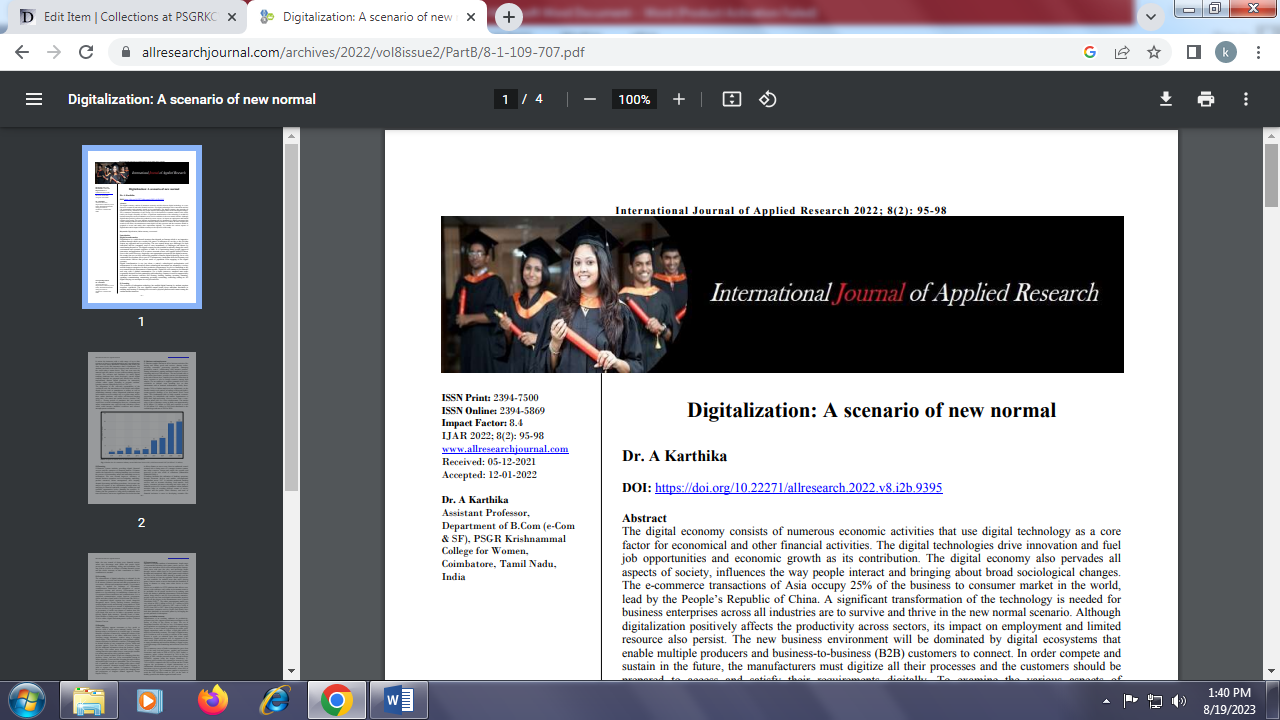 